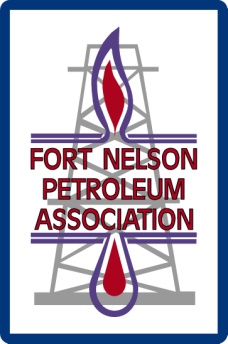 Fort Nelson Petroleum Association’s Curling BonspielSponsorship PackageCOMMEMORATIVE ITEM $1,700.00Colour company logo included on sponsored itemExclusivity within your business categoryCommemorative itemFull colour logo recognition on category signage at eventRecognition on “All Sponsors” signage at eventOpportunity to post company signage in a designated locationPrimary recognition in Team Entry packageMention at eventRecognition in post-event newsletter and on FNPA WebsiteRecognition on 102.3 FM the BearTwo dinner tickets – please RSVP to receive your ticketsEVENT SPONSOR $ 1,200.00Recognition on “All Sponsors” signage at eventComplimentary Event plaque with winning team photoFull colour logo on draw boards at the Curling ClubFull colour logo on banner above sponsored sheetCompany name on event winner plaqueOpportunity to present event plaqueOpportunity to post company signage in a designated locationPrimary recognition in Team Entry packageMentioned at eventRecognition in post-event newsletter and on FNPA WebsiteRecognition on 102.3 FM the BearTwo dinner tickets – please RSVP to receive your ticketsWELCOME RECEPTION TITLE SPONSOR $1,000.00Exclusivity within your business categoryCommemorative itemFull colour logo recognition on category signage at eventRecognition on “all sponsors” signage at eventOpportunity to post company signage in a designated locationPrimary recognition in Team Entry packageMention at eventRecognition in post-event newsletter and on FNPA WebsiteRecognition on 102.3 FM the BearTwo dinner tickets – please RSVP to receive your ticketsBANQUET TITLE SPONSOR $1,000.00Commemorative itemFull colour logo recognition on category signage at eventRecognition on “All Sponsors” signage at eventRecognition in Team Entry packageTwo Dinner TicketsSponsor discount on Dinner ticketsMention at eventRecognition in post-event newsletter and on FNPA WebsiteRecognition on 102.3 FM the BearTwo dinner tickets – please RSVP to receive your ticketsTHURSDAY NIGHT MEAL TITLE SPONSOR $1,000.00Commemorative itemFull colour logo recognition on category signage at eventRecognition on “All Sponsors” signage at eventRecognition in Team Entry packageTwo Dinner TicketsSponsor discount on Dinner ticketsMention at eventRecognition in post-event newsletter and on FNPA WebsiteRecognition on 102.3 FM the BearTwo dinner tickets – please RSVP to receive your ticketsCLOSING APPETIZER SPONSOR $1,000.00Commemorative itemFull colour logo recognition on category signage at eventRecognition on “All Sponsors” signage at eventRecognition in Team Entry packageTwo Dinner TicketsSponsor discount on Dinner ticketsMention at eventRecognition in post-event newsletter and on FNPA WebsiteRecognition on 102.3 FM the BearTwo dinner tickets – please RSVP to receive your ticketsTHREE DAY BREAKFAST TITLE SPONSOR $1,000.00Commemorative itemFull colour logo recognition on category signage at eventRecognition on “All Sponsors” signage at eventRecognition in Team Entry packageTwo Dinner TicketsSponsor discount on Dinner ticketsMention at eventRecognition in post-event newsletter and on FNPA WebsiteRecognition on 102.3 FM the BearTwo dinner tickets – please RSVP to receive your ticketsSAFE RIDE HOME SUPPORTING SPONSOR $500.00Prime recognition on vehicles and category signageFull colour logo recognition on category signage at eventRecognition on “All Sponsors” signage at eventPrimary recognition in Team Entry packageMention at eventRecognition in post-event newsletter and on FNPA WebsiteRecognition on 102.3 FM the BearWELCOME RECEPTION SUPPORTING SPONSOR $500.00Full colour logo recognition on category signage at eventRecognition on “All Sponsors” signage at eventPrimary recognition in Team Entry packageMention at eventRecognition in post-event newsletter and on FNPA WebsiteRecognition on 102.3 FM the BearBANQUET SUPPORTING SPONSOR $500.00Full colour logo recognition on category signage at eventRecognition on “All Sponsors” signage at eventPrimary recognition in Team Entry packageSponsor discount on Dinner ticketsMention at eventRecognition in post-event newsletter and on FNPA WebsiteRecognition on 102.3 FM the BearTHURSDAY NIGHT MEAL SUPPORTING SPONSOR $500.00Full colour logo recognition on category signage at eventRecognition on “All Sponsors” signage at eventPrimary recognition in Team Entry packageSponsor discount on Dinner ticketsMention at eventRecognition in post-event newsletter and on FNPA WebsiteRecognition on 102.3 FM the BearTHREE DAY BREAKFAST SUPPORTING SPONSOR $500.00Full colour logo recognition on category signage at eventRecognition on “All Sponsors” signage at eventPrimary recognition in Team Entry packageSponsor discount on Dinner ticketsMention at eventRecognition in post-event newsletter and on FNPA WebsiteRecognition on 102.3 FM the BearDOUBLE TAKE OUT CHALLENGE SPONSOR $500.00Full colour logo recognition on category signage at eventRecognition on “All Sponsors” signage at eventPrimary recognition in Team Entry packageSponsor discount on Dinner ticketsMention at eventRecognition in post-event newsletter and on FNPA WebsiteRecognition on 102.3 FM the BearBONSPIEL REFRESHMENT SPONSOR $500.00Full colour logo recognition on category signage at eventRecognition on “All Sponsors” signage at eventRecognition on Bonspiel Host BarPrimary recognition in Team Entry packageSponsor discount on Dinner ticketsMention at eventRecognition in post-event newsletter and on FNPA WebsiteRecognition on 102.3 FM the BearCORE SPONSORSHIP $100.00 - $500.00Mention at eventRecognition in post-event newsletter and on FNPA WebsiteRecognition on 102.3 FM the Bear